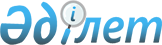 Об утверждении Правил проведения квалификационного экзамена лиц, претендующих на право занятия оценочной деятельностью
					
			Утративший силу
			
			
		
					Постановление Правительства Республики Казахстан от 15 апреля 2010 года № 317. Утратило силу постановлением Правительства Республики Казахстан от 27 марта 2015 года № 161

      Сноска. Утратило силу постановлением Правительства РК от 27.03.2015 № 161 (вводится в действие со дня его первого официального опубликования).      В соответствии с Законом Республики Казахстан от 30 ноября 2000 года "Об оценочной деятельности в Республике Казахстан" Правительство  Республики Казахстан ПОСТАНОВЛЯЕТ:



      1. Утвердить прилагаемые Правила проведения квалификационного экзамена лиц, претендующих на право занятия оценочной деятельностью.



      2. Настоящее постановление вводится в действие по истечении десяти календарных дней после первого официального опубликования.      Премьер-Министр

      Республики Казахстан                       К. Масимов

Утверждены        

постановлением Правительства

Республики Казахстан    

от 15 апреля 2010 года № 317 

Правила

проведения квалификационного экзамена лиц, претендующих

на право занятия оценочной деятельностью 

1. Общие положения

      1. Настоящие Правила проведения квалификационного экзамена лиц, претендующих на право занятия оценочной деятельностью (далее - Правила) разработаны в соответствии с Законом Республики Казахстан от 30 ноября 2000 года "Об оценочной деятельности в Республике Казахстан" и определяют порядок и условия проведения квалификационного экзамена лиц, претендующих на право занятия оценочной деятельностью.



      2. В настоящих Правилах используются следующие понятия:



      1) квалификационный экзамен - процедура определения квалификационного уровня лиц, претендующих на право занятия оценочной деятельностью;



      2) квалификационная комиссия по оценочной деятельности - комиссия, образуемая для приема квалификационного экзамена.



      3. Лица, претендующие на право занятия оценочной деятельностью, проходят квалификационный экзамен в Квалификационной комиссии по оценочной деятельности (далее - Комиссия), в состав которой входит нечетное число членов не менее пяти человек.



      Комиссия формируется из представителей органов юстиции Республики Казахстан, палат оценщиков.



      Численность представителей палат оценщиков должна составлять не менее одной второй от общей численности состава Комиссии.



      Состав Комиссии и Положение о ней утверждается Министром юстиции Республики Казахстан.



      4. Квалификационный экзамен проводится в форме тестирования. 

2. Прием документов для прохождения квалификационного экзамена

      5. Лицо, претендующее на право осуществления деятельности по оценке имущества (за исключением объектов интеллектуальной собственности, стоимости нематериальных активов) и/или оценке интеллектуальной собственности, стоимости нематериальных активов (далее - Претендент) представляет заявление лично или через уполномоченного представителя по доверенности, либо направляет заказным письмом в уполномоченный орган.



      К заявлению должны быть приложены следующие документы:



      1) копия диплома о высшем образовании по специальности "оценка" и (или) высшем экономическом или техническом образовании (нотариально заверенная в случае непредставления оригинала для сверки);



      2) копия документа, удостоверяющего личность заявителя.



      6. Поступившие материалы рассматриваются не позднее десяти рабочих дней со дня их поступления.



      В случае соответствия документов претендента предъявляемым требованиям, он будет считаться допущенным к прохождению квалификационного экзамена, и уведомляться об этом в соответствии с пунктом 9 настоящих Правил.



      При непредставлении либо ненадлежащем оформлении документов, предусмотренных пунктом 5 настоящих Правил, претенденту направляется мотивированное письмо об отказе в допуске к квалификационному экзамену в срок не позднее десяти рабочих дней со дня поступления заявления. 

3. Порядок и условия проведения квалификационного экзамена

      7. К квалификационному экзамену допускаются физические лица, имеющие высшее образование по специальности "оценка" и (или) высшее техническое или экономическое образование.



      8. При явке на квалификационный экзамен претендент представляет документ, удостоверяющий его личность.



      9. Претендент, допущенный к квалификационному экзамену, уведомляется о месте, дате и времени проведения квалификационного экзамена не позднее чем за десять рабочих дней до его проведения через территориальные органы юстиции.



      10. Экзамены проводятся Комиссией не реже одного раза в квартал.



      Комиссия может организовывать выездные заседания по проведению квалификационного экзамена.



      11. Комиссия обеспечивает объективность проведения, стандартность условий, времени, подсчета результатов и содержания тестирования.



      12. Тестирование осуществляется с использованием вопросов на знание действующего законодательства Республики Казахстан в сфере оценочной деятельности, стандартов оценки, а также модульных задач по оценке имущества.



      Тесты для претендентов на право осуществления деятельности по оценке имущества (за исключением объектов интеллектуальной собственности, стоимости нематериальных активов) и оценке интеллектуальной собственности, стоимости нематериальных активов разрабатываются Министерством юстиции отдельно для каждого вида деятельности.



      Перечень вопросов тестирования утверждается Комиссией.



      Тесты должны содержать не менее трех вариантов ответа с одним правильным.



      Тесты с правильными вариантами ответов являются конфиденциальной информацией и не подлежат свободному распространению.



      13. Тестирование претендентов на право осуществления деятельности по оценке имущества (за исключением объектов интеллектуальной собственности, стоимости нематериальных активов) и оценке интеллектуальной собственности, стоимости нематериальных активов проводится раздельно.



      14. Претендент вправе по своему выбору пройти тестирование на государственном или русском языках.



      15. Тестирование проводится с использованием компьютерной техники.



      16. Перед началом квалификационного экзамена претендент получает подробный инструктаж по прохождению тестирования.



      При прохождении тестирования не допускается использование претендентом вспомогательных документов (справочная, специальная литература), а также аудиозаписей и средств связи.



      В случае нарушения претендентом указанных требований он отстраняется Комиссией от прохождения квалификационного экзамена.



      17. Подсчет правильных ответов тестирования производится автоматически, при помощи используемой компьютерной программы. Результаты тестирования распечатываются в двух экземплярах и предоставляются претенденту для ознакомления путем проставления личной подписи сразу же после его окончания.



      Один экземпляр листа с результатами тестирования вручается претенденту, второй - передается Комиссии.



      18. Претендент считается прошедшим экзамен, если количество правильных ответов составляет семьдесят пять и более процентов от общего числа предложенных вопросов.



      Претендент считается не прошедшим экзамен, если количество правильных ответов составляет менее семидесяти пяти процентов от общего числа предложенных вопросов.



      19. На заседании Комиссии обязательно ведется протокол, в котором отражаются: дата, время и место заседания, состав комиссии, фамилия, имя, отчество экзаменуемых претендентов, результаты тестирования.



      Протокол Комиссии подписывается всеми членами Комиссии.



      20. Уполномоченный орган на основании протокола Комиссии выносит решение о прохождении квалификационного экзамена по формам, установленным в приложениях 1, 2 к настоящим Правилам не позднее, чем на следующий день после проведения экзамена.



      21. Лица, прошедшие экзамен, в течение трех рабочих дней со дня его сдачи получают решение уполномоченного органа о прохождении квалификационного экзамена.



      22. Лица, не прошедшие экзамен, вправе получить копию выписки из протокола Комиссии.

Приложение 1           

к Правилам проведения      

квалификационного экзамена лиц,

претендующих на право занятия 

оценочной деятельностью     

Решение

о прохождении квалификационного экзамена

на право занятия оценочной деятельностью      г. __________________          "___" _____________ 20__ г      Признать _________________ прошедшим квалификационный экзамен

                   (Ф.И.О.)на право осуществления деятельности по оценке имущества (за исключением объектов интеллектуальной собственности, стоимости нематериальных активов).      Руководитель

      уполномоченного органа      М.П.

Приложение 2           

к Правилам проведения      

квалификационного экзамена лиц,

претендующих на право занятия 

оценочной деятельностью     

Решение

о прохождении квалификационного экзамена

на право занятия оценочной деятельностью      г. ______________              "___" ___________ 20___ г      Признать __________________ прошедшим квалификационный экзамен

                   (Ф.И.О.)на право осуществления деятельности по оценке интеллектуальной собственности, стоимости нематериальных активов.      Руководитель

      уполномоченного органа      М.П.
					© 2012. РГП на ПХВ «Институт законодательства и правовой информации Республики Казахстан» Министерства юстиции Республики Казахстан
				